Siena   1° aprile 2023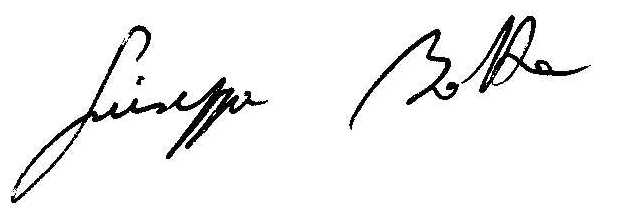 INFORMAZIONI  PERSONALIGIUSEPPE BOTTA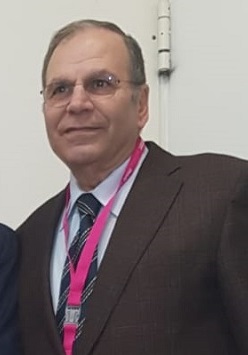 via Giuseppe Verdi 4, 53100 Siena, Italia 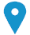 0577594370       3394934008 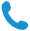 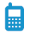 bottagiu@hotmail.it   oppure   bottagiu@gmail.com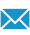 Sesso   			maschio Data di nascita   		24 marzo 1950 Luogo di nascita  	Castel  San  Giorgio (Salerno)Nazionalità 		Italiana Religione		Cattolica, Apostolica, RomanaCodice Fiscale		BTT  GPP  50C24  C259PPOSIZIONE RICOPERTASpecialista in Chirurgia Generale e in Chirurgia Vascolare, si occupa attualmente della diagnosi, della cura e della riabilitazione dei pazienti affetti da malattie delle arterie, delle vene e dei vasi linfaticiGià Professore Associato di Chirurgia Generale dell’Università degli Studi di SienaGià Direttore della UOSA Flebolinfologia dell’Azienda Ospedaliero-Universitaria SeneseESPERIENZA PROFESSIONALEdal 1° aprile 2023ad oggidal 1° luglio 2022ad oggidal 1° maggio 2022ad oggidal 1° novembre 2021dal 1° novembre 2020ad oggidal 1° ottobre 2017al 31 ottobre 2020 dal 1° gennaio 2010 al 31 ottobre 2020 dal 1° ottobre 2002al 31 dicembre 2009dal 1° ottobre 2002al 31 ottobre 20201° ottobre 2002dal 29 dicembre 1981al 30 settembre 2002dal 1°  agosto 1975 al 28 dicembre 1981Esercita attività specialistica di diagnostica vascolare presso la Rete PAS di Firenze – Poliambulatori di Greve in Chianti, Montelupo, Montespertoli e PontassieveDirige il Centro Toscano per la Diagnosi, la Cura e la Riabilitazione del paziente affetto da Linfedema presso l’Istituto Fisioterapico Michelangelo di ArezzoEsercita attività specialistica di diagnostica vascolare presso R.A.Mi. – Rete degli Ambulatori delle Misericordie Toscane – Poliambulatorio di EmpoliÈ docente del Master di II livello in Angiologia, Università Cattolica Sacro Cuore di Roma Esercita attività clinico-assistenziale nel campo della Flebologia e della Linfologia presso l’ambulatorio polispecialistico Curami srl di SienaÈ Professore di Semeiotica ChirurgicaIII anno del Corso di Laurea in Medicina e ChirurgiaUniversità degli Studi di SienaÈ Direttore dell’Unità Operativa Autonoma di FlebolinfologiaAzienda Ospedaliero-Universitaria SeneseStrada delle Scotte 2  -  53100 SienaÈ Direttore dell’Unità Operativa Semplice di Chirurgia VascolareOspedale Santa Maria alle Scotte di SienaÈ Professore di Chirurgia GeneraleII anno del Corso di Laurea in InfermieristicaUniversità degli Studi di SienaÈ vincitore del concorso a Cattedra di seconda fascia di Chirurgia GeneraleUniversità degli Studi di SienaÈ Ricercatore Universitario Confermato di Chirurgia GeneraleUniversità degli Studi di SienaÈ medico interno dell’istituto di Clinica Chirurgica Generale e Terapia ChirurgicaUniversità degli Studi di SienaISTRUZIONE E FORMAZIONEGiugno 2006Giugno 1998Giugno 1983Giugno 1978Luglio 1975Marzo 1975Luglio 1968Specializzazione in Chirurgia Vascolare ed Endovascolare (70/70 e lode) Università degli Studi di SienaGiugno 2006Giugno 1998Giugno 1983Giugno 1978Luglio 1975Marzo 1975Luglio 1968Specializzazione in Chirurgia dell’Apparato Digerente ed Endoscopia Digestiva(70/70 e lode)Università degli Studi di SienaSpecializzazione in Chirurgia Generale (70/70 e lode)Università degli Studi di SienaSpecializzazione in Urologia (70/70 e lode)Università degli Studi di SienaAbilitazione alla professione di medico-chirurgoUniversità degli Studi di NapoliLaurea in Medicina e Chirurgia (110/110 e lode)Università degli Studi di NapoliDiploma di Maturità ClassicaLiceo Statale Marco Galdi di Cava dei Tirreni (SA)Specializzazione in Chirurgia dell’Apparato Digerente ed Endoscopia Digestiva(70/70 e lode)Università degli Studi di SienaSpecializzazione in Chirurgia Generale (70/70 e lode)Università degli Studi di SienaSpecializzazione in Urologia (70/70 e lode)Università degli Studi di SienaAbilitazione alla professione di medico-chirurgoUniversità degli Studi di NapoliLaurea in Medicina e Chirurgia (110/110 e lode)Università degli Studi di NapoliDiploma di Maturità ClassicaLiceo Statale Marco Galdi di Cava dei Tirreni (SA)COMPETENZE PERSONALILingua madre ItalianoItalianoItalianoItalianoItalianoAltre lingue COMPRENSIONE COMPRENSIONE PARLATO PARLATO PRODUZIONE SCRITTA Altre lingue Ascolto Lettura Interazione Produzione orale Inglese A1A2A1A1A2Francese A2A2A2A2A2Competenze comunicative Ottime competenze comunicative e relazionali con i colleghi acquisite durante l’esperienza di Direttore della Unità Operativa Flebolinfologia all’interno dell’Azienda Ospedaliero Universitaria SeneseCompetenze organizzative e gestionali Ottime capacità organizzative e gestionali acquisite sul posto di lavoro come Direttore dell’Unità Operativa Autonoma Flebolinfologia all’interno dell’Azienda Ospedaliero Universitaria Senese e come Professore Associato di Chirurgia Generale dell’Università degli Studi di SienaCompetenze professionaliOttime competenze professionali sia nel campo della chirurgia generale, prevalentemente addominale, sia nel campo della diagnostica e della terapia medica e chirurgica delle malattie delle arterie, delle vene e dei vasi linfaticiCompetenze informatiche Esperto nell’utilizzo della tecnologia informatica acquisita nel corso degli anni con ottima padronanza dei programmi software e degli strumenti informaticiConosce perfettamente i programmi di Microsoft Office 365È attualmente il webmaster del sito: https://www.flebologiaitaliana.it  e del sito https:www.parrocchiavicoalto.itPatente di guidaCategoria  BPubblicazioniCongressiConvegniSeminariOrganizzatore dieventi scientificiAppartenenza a gruppi ed associazioni È autore di 498 pubblicazioni scientifiche edite a stampa, in parte sono abstracts di relazioni e comunicazioni presentate ai congressi, in parte sono scritte per extenso e recensite in PubMed  e  ScopeHa svolto il ruolo di Presidente, Moderatore, Coordinatore e Relatore di sessioni scientifiche, di convegni, di seminari e di tavole rotonde nel corso di 324 eventi congressuali sia nazionali che internazionali, soprattutto nel campo della Flebologia e della LinfologiaÈ stato il segretario scientifico di 4 congressi nazionali organizzati dal Collegio Italiano di Flebologia negli anni 1999, 2002, 2006 e 2009 È l’organizzatore delle Giornate Senesi di Attualità in FlebolinfologiaÈ il Presidente dell’Associazione Italiana dei Flebologi in Internet per il triennio 2023- 2025È il Presidente del Circolo ANSPI Don Zeno di Vico Alto di Siena per il quadriennio 2023-2026E’ il Vicepresidente del Consiglio Pastorale della Parrocchia Beata Anna Maria Taigi di SienaÈ il Segretario Esecutivo Nazionale della Società Italiana di Flebolinfologia per il triennio 2022 – 2024, Società Scientifica di cui è stato Presidente nel biennio solare 2013-2014.È Socio ordinario dell’Italian Lymphoedema FrameworkÈ Accademico Ordinario dell’Accademia dei Fisiocritici di Siena